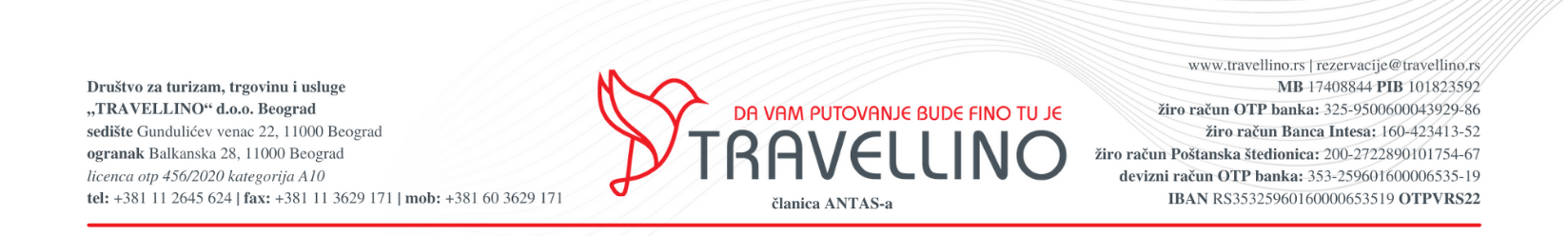 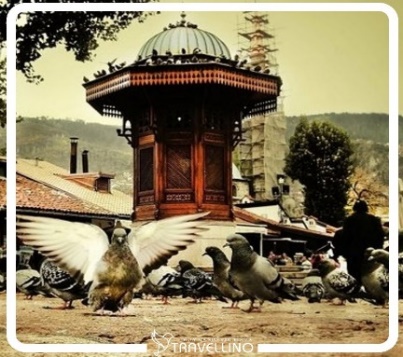 SARAJEVOfakultativno: VRELO BOSNEbez noćenja / izlet / autobusomcenovnik br. 1 od 19.03.2021.Asocijacija na ovaj grad sa najvećim srcem na Balkanu, obično su muzika i raja. Behar što je jednom Bosnom probeharao, Miljacka što tiho teče i uvek isto pitanje - jel Sarajevo gdje je nekad bilo... A onda Trebević, Bjelašnica, Igman i Jahorina koje štite ovaj večni grad i čuvaju njegovu dušu zbog koje su ga umetnici oduvek najviše voleli i stvarali svoja velika dela na obe obale Miljacke... Grad u kojem ćete naučiti da malo zastanete, zaboravite na prebrzi tempo života, popijete i pojedete lagano, uživajući u kafi i sarajevskim ćevapima, pitama ispod sača, baklavama...PROGRAM PUTOVANJA1. DAN, 		BEOGRAD Polazak iz Beograda oko 23:30h sa glavne autobuske stanice BAS, centar Beograda, ulaz iz Karađorđeve ulice preko puta hotela Mr. President (tačno vreme biće poznato najkasnije dan pred putovanje - organizator šalje obaveštenje svim putnicima sa svim detaljima polaska, ukoliko ne dobijete obaveštenje dan pred putovanje, najkasnije do 14h, obavezno kontaktirajte agenciju). Vožnja kroz Srbiju, pored Šapca, sa kraćim usputnim zadržavanjima radi odmora.2. DAN, 		SARAJEVO – VRELO BOSNE (fakultativno) - BEOGRADDolazak u Sarajevo u jutarnjim časovima i panoramsko razgledanje grada uz pratnju vodiča: Baščaršija, mostovi na Miljacki, Alipašino polje, Grbavica, Marijin dvor, Skenderija, Narodno pozorište, Gradska većnica, Inat kuća, Trg Sebilj, Kazandžiluk ulica, Baščaršijska džamija iz XVI veka, stara pravoslavna crkva, jevrejski hram i sinagoga. Slobodno vreme. Fakultativni odlazak na Vrelo Bosne. Nakon obilaska, povratak u Sarajevo. Slobodno vreme do popodnevnih časova kada je predviđen polazak za Srbiju. Putovanje kroz Bosnu i Srbiju sa usputnim zadržavanjima radi odmora. Dolazak u Beograd na mesto polaska u kasnim večernjim časovima – zavisno od uslova na putu i zadržavanja na graničnim prelazima. Kraj programa.CENA ARANŽMANA OBUHVATAprevoz autobusom turističke klase (od 16 - 87 mesta) prosečne udobnosti na navedenoj relaciji / mesta se određuju prema datumu uplate tj sklapanja Ugovora o putovanjurazgledanje Sarajeva u pratnji vodičausluge turističkog vodiča / pratioca tokom putovanjatroškove ogranizacije putovanjaCENA ARANŽMANA NE OBUHVATAputno zdravstveno osiguranje (do 17 god – 90 din, od 18 do 70 god –130 din, od 71 do 83 god – 270 din) sa osiguranom sumom do 30000 evra sa osiguranom sumom do 30000 evra, doplata 50% od cene osiguranja za osiguranje od COVID-19individualne troškove – nepomenute usluge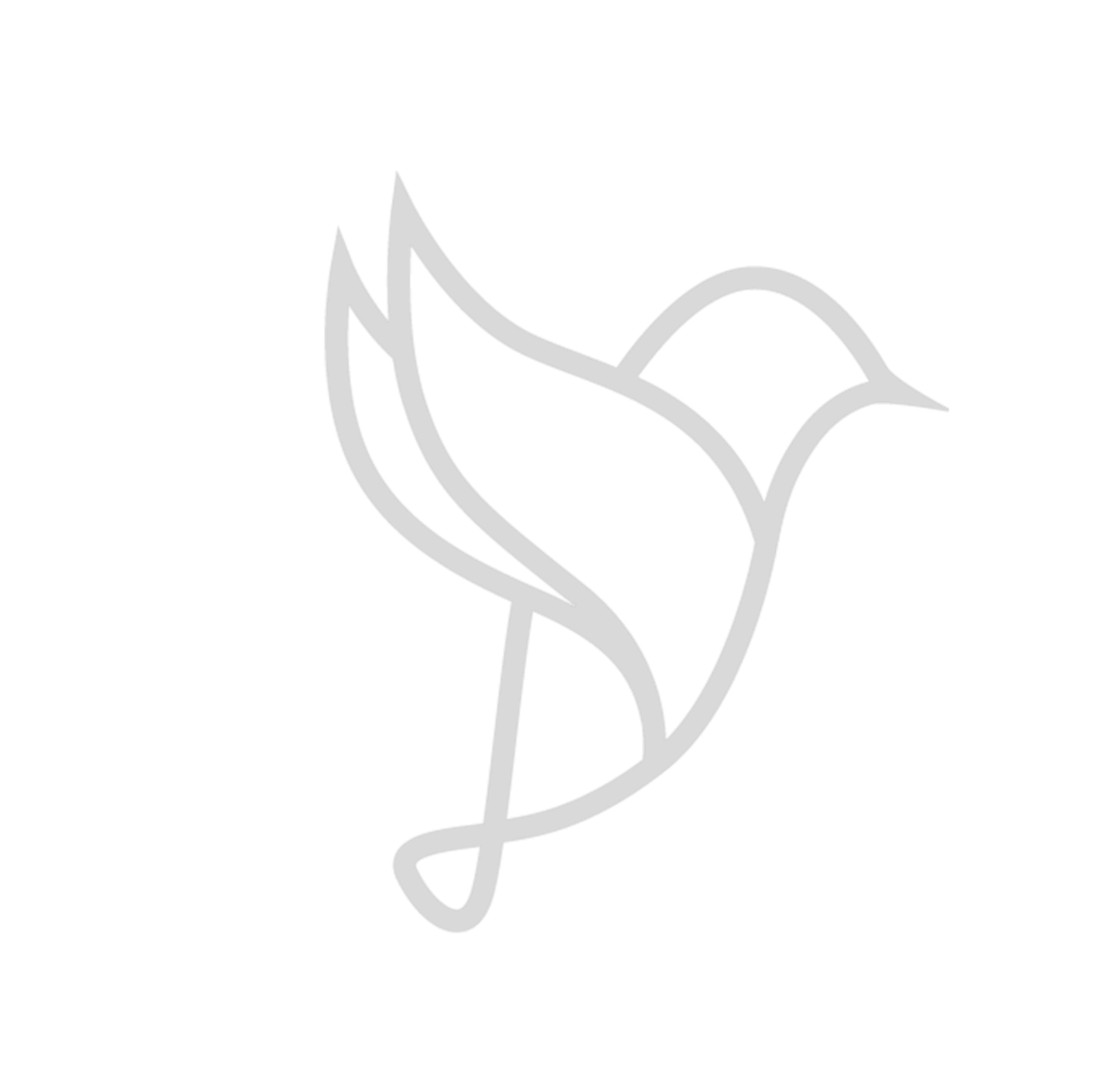 fakultativne izletetransfer iz NOVOG SADA – doplata 1000,00 din/ minimum 4 putnikaNAČIN PLAĆANJA30% prilikom rezervacije, ostatak isplaćeno najkasnije 7 dana pred putovanje platnim karticama VISA, DINA, MAESTRO, MASTER CARD, AMERICAN EXPRESSFAKULTATIVNI IZLETI (minimum 25 pax za realizaciju)VRELO BOSNE (uključena ulaznica) 5 evraNAPOMENA Fakultativni izleti nisu obavezni deo programa i zavise od broja prijavljenih putnika. Cena se uglavnom sastoji od troškova rezervacije, prevoza, parkinga, vodiča, ulaznica, organizacije... Cene izleta podložne su promenama u slučaju nedovoljnog broja prijavljenih putnika ili u slučaju promena cena ulaznica na lokalitetima. Agencija ne snosi odgovornost promene cene ulaznica na lokalitetima u odnosu na dan izlaska programa. U slučaju nedovoljnog broja putnika, organizator izleta zadržava pravo ponuditi korigovane, više cene u odnosu na zainteresovani broj putnika koje isti nisu u obavezi da prihvate. Termini fakultativnih izleta su promenljivi i zavise od slobodnih termina po lokalitetima, broja prijavljenih putnika i objektivnih okolnosti. Izvršilac usluga na odredištu je inopartner.MOLIMO VAS DA SE PRE ZAKLJUČENJA UGOVORA O PUTOVANJU UPOZNATE SA PROGRAMOM PUTOVANJA I POSEBNIM NAPOMENAMA KOJE SU SASTAVNI DEO PROGRAMA PUTOVANJA, KAO I OPŠTIM USLOVIMA PUTOVANJA AGENCIJE TRAVELLINOPREMA ZAKONU O TURIZMU, ČLAN 79, ZA JEDNODNEVNE IZLETI (PUTOVANJA KRAĆA OD 24h), NIJE OBEZBEĐENA ZAŠTITA U POGLEDU GARANCIJE PUTOVANJAPROGRAM JE RAĐEN NA BAZI MINIMUM 50 PUTNIKAU SLUČAJU NEDOVOLJNOG BROJA PUTNIKA ROK ZA OTKAZ PUTOVANJA JE PET DANA PRE POČETKA PUTOVANJAAGENCIJA ZADRŽAVA PRAVO DA REALIZUJE PREVOZ UZ KOREKCIJU CENE ILI U SARADNJI SA DRUGOM AGENCIJOMAGENCIJA ZADRŽAVA PRAVO KOREKCIJE CENA U SLUČAJU PROMENA NA DEVIZNOM TRŽIŠTUAGENCIJA NE SNOSI ODGOVORNOST ZA EVENTUALNE DRUGAČIJE USMENE INFORMACIJE O PROGRAMU PUTOVANJAORGANIZATOR ZADRŽAVA PRAVO PROMENE REDOSLEDA POJEDINIH SADRŽAJA U PROGRAMUUZ OVAJ PROGRAM VAŽE OPŠTI USLOVI PUTOVANJA TURISTIČKE AGENCIJE TRAVELLINOPOSEBNE NAPOMENE SU SASTAVNI DEO PROGRAMA PUTOVANJAORGANIZATOR PUTOVANJA TURISTIČKA AGENCIJA TRAVELLINO, LICENCA OTP 456/2020, kategorija A10broj programa 059/2021 POSEBNE NAPOMENE Prva promena po već zaključenom ugovoru je moguća bez nadoknade. Kod svake naredne promene već zaključenog ugovora (datuma polaska i povratka, imena putnika, broja putnika sa ugovora, smeštajnog objekata…), agencija zadržava pravo naplate administrativnih troškova u iznosu od 1000 dinara po ugovoru.Redosled sedenja u autobusu se pravi prema datumu uplate tj sklapanja Ugovora o putovanju. Prilikom pravljenja redosleda sedenja uzimaju se u obzir stariji putnici, trudnice, porodice sa decom (do 12 godina), putnici sa dokumentovanim zdravstvenim problemima… Prvi red sedišta su službena sedišta i ako nema potrebe, ne izdaju se putnicima. Putnik je dužan da prihvati sedište koje mu agencija dodeli. Putnik je dužan da prilikom potpisivanja ugovora dostavi organizatoru putovanja sve tražene podatke, uključujući i broj isprave sa kojom se prelazi granica. Ukoliko prilikom potpisivanja ugovora nije dostavio traženi podatak, rok za dostavu je 48 sati.Za putnike koji poseduju crveni biometrijski pasoš Republike Srbije, za ulazak u EU pasoš treba da važi minimum 3 meseca od dana povratka sa putovanja, a za ulazak u Republiku Tursku minimum 6 meseci od dana povratka sa putovanja.Organizator putovanja nije ovlašćen i ne ceni valjanost putnih i drugih isprava. Putnici koji nisu državljani Srbije u obavezi su da se sami upoznaju sa viznim režimom zemlje u koju putuju.  Preporučuje se putnicima da se o uslovima ulaska u zemlje EU (potrebna novčana sredstva za boravak, zdravstveno osiguranje, potvrde o smeštaju...) informišu na sajtu Delegacije EU u Srbiji www.europa.rs ili u ambasadi ili konzulatu zemlje u koju putuju i kroz koje prolaze. Agencija ne snosi odgovornost u slučaju da pogranične vlasti onemoguće putniku ulaz na teritoriju EU. Dan pred polazak organizator putovanja šalje obaveštenje sa svim detaljima polaska. Ukoliko ne dobijete poruku obavezno kontaktirajte agenciju radi dobijanja tačnih podataka oko polaska na putovanje.Zaustavljanje radi usputnih odmora predviđeno je na svakih 3,5 do 4h vožnje na usputnim stajalištima, u zavisnosti od raspoloživosti kapaciteta stajališta i uslova na putu.Mole se putnici da vode računa o svojim putnim ispravama, novcu i stvarima u toku trajanja aranžmana. Ostavljanje vrednih stvari u autobusu i u hotelskim sobama nije preporučljivo jer ni prevoznik ni hotel ne odgovaraju za iste! U slučaju obijanja autobusa, putnik može zatražiti nadoknadu štete samo za svoje osigurane stvari kod ovlašćenih osiguravajućih kuća. Organizator putovanja ne može odgovarati niti se organizatoru putovanja pišu prigovori u slučaju ovih nepredviđenih okolnosti.Napominjemo da je putovanje grupno i tome je sve podređeno. Prema tome, potrebno je jasno sagledavanje situacije da su u vozilu, muzika i filmovi koji se puštaju neutralni po svom sadržaju. Temperatura u vozilu ne može se individualno za svako sedište podešavati i imajte u vidu da ono što je za nekoga toplo, za drugog je hladno i sl. Dakle, za grupno putovanje potrebno je puno razumevanje među putnicima i osećaj kolektivizma.Prostor za prtljag u autobusu je ograničen i predviđena količina prtljaga po putniku je jedan kofer i jedan komad ručnog prtljaga.Upozoravaju se putnici da zbog poštovanja satnica predviđenih programom putovanja, ne postoji mogućnost zadržavanja autobusa na graničnom prelazu radi regulisanja povraćaja sredstava po osnovu “tax free” pa Vas molimo da to imate u vidu.Organizator putovanja zadržava pravo promene programa putovanja usled nepredviđenih objektivnih okolnosti (npr. gužva na granicama, gužva u saobraćaju, zatvaranje nekog od lokaliteta predviđenog za obilazak...).Organizator putovanja i izleta na putovanju zadržava pravo izmene termina i uslova izvođenja fakultativnih izleta predviđenih programom kao i redosleda razgledanja usled objektivnih okolnosti. Molimo da uzmete u obzir da postoji mogućnost da usled državnih ili verskih praznika na određenoj destinaciji neki od lokaliteta ili tržnih centara, prodavnica, restorana, muzeja... ne rade.Dužina trajanja slobodnog vremena za individualne aktivnosti tokom programa putovanja zavisi od objektivnih okolnosti (npr. dužine trajanja obilazaka, termina polazaka, vremena dolaska i daljeg rasporeda u aranžmanu).Putnicima koji imaju za cilj posete muzejima i galerijama, preporučujemo da na internetu provere radno vreme istih i da željene posete usklade sa slobodnim vremenom na putovanju.Sva vremena u programima putovanja su data po lokalnom vremenu zemlje u kojoj se boravi.Potpisnik ugovora o putovanju ili predstavnici grupe putnika obavezni su da sve putnike upoznaju sa ugovorenim programom putovanja, uslovima plaćanja i osiguranja, kao i Opštim uslovima putovanja organizatora putovanja.Maloletni putnici prilikom putovanja moraju imati overenu saglasnost roditelja.Međunarodno putno zdravstveno osiguranje je obavezno za pojedine destinacije. Savetujemo Vas da isto posedujete za sva Vaša putovanja jer u suprotnom sami snosite odgovornost za eventualne posledice prilikom kontrole države u koju putujete kao i kontrole u državama kroz koje prolazite.Za sve informacije date usmenim, telefonskim ili elektronskim putem agencija ne snosi odgovornost. Validan je samo pisani program putovanja istaknut u prostorijama agencije.Organizator zadržava pravo da putem Last minute ponude prodaje svoje aranžmana po cenama koje su drugačije od onih u cenovniku. Stranke koje su započele plaćanje ili uplatile aranžman po cenama objavljenim u ovom cenovniku nemaju pravo da potražuju nadoknadu na ime eventualne razlike u ceni.TERMIN PUTOVANJACENA ARANŽMANASPECIJALNA CENA16.04 – 17.04.20201.2590,00 dinsniženo 1990,00 din14.05 – 15.05.2021.2590,00 dinsniženo 1990,00 din25.06 – 27.06.2021.2590,00 dinsniženo 1990,00 din09.07 – 10.07.2021.2590,00 dinsniženo 1990,00 din06.08 – 07.08.2021.2590,00 dinsniženo 1990,00 din10.09 – 11.09.2021.2590,00 dinsniženo 1990,00 din01.10 – 02.10.2021.2590,00 dinsniženo 1990,00 din